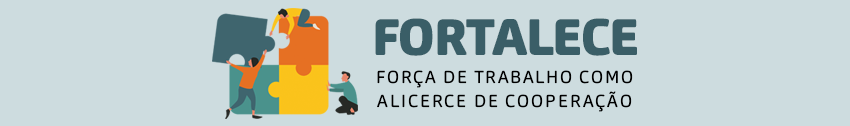 FORMULÁRIO DE INSCRIÇÃOEu, (nome completo matrícula, lotação e cargo/função) manifesto interesse em participar, de forma graciosa e voluntária do Programa Fortalece – Força de Trabalho como Alicerce de Cooperação, nos termos da Resolução Conjunta GP/CGJ n. 8 de 5 de maio de 2020.Declaro que (nome do chefe imediato e matrícula) está de acordo com a minha inscrição e a com a participação no programa. [Campo de preenchimento exclusivo do servidor, comissionado ou residente judicial]Breve descrição das atividades já exercidas: (cartório, gabinete, distribuição, entre outras)Competências que possui mais afinidade: (cível, criminal, família, infância e juventude, execução fiscal, fazenda pública, entre outras)Município (SC), data por extenso.Assinatura Eletrônica